ПРОФЕССИОНАЛЬНАЯ ДЕЯТЕЛЬНОСТЬ.Работаю в сфере семейной психологии уже более 7 лет.     НАПРАВЛЕНИЯ: Индивидуальное консультирование для женской аудитории - психологическое менторствоПрофессиональная поддержка в преодолении кризисных ситуаций, при разводе, завершении сложных отношений Коррекция семейных взаимоотношений: гармонизация отношений в пареРазрешение конфликтных ситуаций; психологическое посредничество (медиация)Исследованием жизненного и родового сценарияДиагностика системы семейных связей и взаимоотношений путем составления генограммыТерапевтические, поддерживающие группы для женской аудиторииРазвивающие тренинги, мастер-классы, игрыОбучающие мастерские по работе с метафорическими картамиТематика мастер-классов, тренингов и терапевтических программ представлена на сайте: http://fabricheva.com.ua/events/masterklasshttp://fabricheva.com.ua/events/obucheniehttp://fabricheva.com.ua/events/programmyОтзывы: http://fabricheva.com.ua/news/otzyvyАКТИВНО ЗАНИМАЮСЬ СОЦИАЛЬНОЙ ДЕЯТЕЛЬНОСТЬЮ.Встречи по программе Центр М-Арт: формула экологичного поведения в семье, проходили в рамках проектов:«Love is…»   и    «Три дня в саду»  — от ПРОСТО-ВМЕСТЕ«Арт-терапия для Мам с Марией Фабричевой»  с Мамина карта«Праздник первой клубники»  — от портала FeelGood«От Сердца к Сердцу»  - в Некафе Беседница ««Арт-подъем Украины. Буферная зона»»МК Формула любви / в рамках АРТ-ПИКНИКа Славы ФроловойМК «Жила-была девочка, похожая на тебя…» / АПСФМК «Трудности перевода» / в рамках АРТ-ПИКНИКа Славы ФроловойПринимала участие в различных фестивалях и конференциях: http://fabricheva.com.ua/praktika.htmlОтзывы о сотрудничестве: http://fabricheva.com.ua/tag/partneryИспользуемые подходы и техники работы: Транзактный анализСказкотерапияМетафорические картыРабота с социограммой и генограммойМетоды аналитической психологии (работа с архетипами, образами, сюжетами; анализ сновидений)Арт-терапия и методы проективной диагностикиДОПОЛНИТЕЛЬНЫЕ СВЕДЕНЬЯс 2010 по 2011 год работала в компании Talan Communications. Специализация компании: Интегрированные маркетинговые коммуникации (Full-service agency) Должность: менеджер по работе с клиентамис 2008 по 2009 работала в компания «Барклейз Капитал Украина». Специализация компании: Международный инвестиционный банк. Должность: Личный помощник руководителя с функциями HR менеджера. (рекомендательное письмо прилагается)Мария Фабричева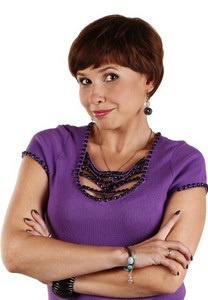 Дипломированный психолог-практик; ментор для женщин; семейный консультант-медиатор. Живу и работаю в Киеве, счастлива в семейной жизни, вместе с мужем воспитываем и балуем двоих прекрасных детей, дочку и сына. Личные качества: характер несносный, однако, годы личной терапии дали результат, и я знаю, как с собой договориться :) Хобби: пишу сказки. Увлечения: конные прогулки, кино, креативные-активности, фотографияПРОФЕССИОНАЛЬНЫЕ ДОСТИЖЕНИЯЧлен Украинской ассоциации транзактного анализа - УАТА/ЕАТА; кандидат в транзактные аналитики в области психотерапии (trainee CTA-P). Действительный член Профессиональной Психотерапевтической лиги; сертифицированный арт-терапевт. Идеолог социального проекта «Центр М-Арт»; со-организатор Фестиваля театров и психологической импровизации MOMENTUMАвтор статей по семейной психологии и психологии женщин в СМИ. портал www.obozrevatel.comпортал Sunny 7газета «Сегодня»журнал «Бизнес»журнал / портал для родителей LolaKids топ-блогер портала «Мамина Карта Универсальная»Эксперт-психолог «Сніданок з 1+1»; выступала в качестве эксперта в телевизионных проектах на ТРК Украина («Говорит Украина»), ICTV ("Ранок у Великому Місті", «Провокатор», «Стоп — 10»), МЕГА ТВ («Мистическая Украина»).Создатель и ведущая развивающих тренингов, терапевтических программ. Автор ряда методических-сборников по сказкотерапии и работе с метафорическими картами; соавтор сборника "Непсихологические сказки-2015"©  Публикации: http://fabricheva.com.ua/news/publikaciiКОНТАКТНАЯ ИНФОРМАЦИЯ: cell: +38 063 680 85 23
e-mail: m.fabricheva@ukr.netwww.fabricheva.com.uaстраницы в социальных сетях:facebook.com/mart4centerwww.youtube.com/user/mashunya2008https://www.linkedin.com/in/mfabrichevahttps://about.me/fabrichevamariahttp://www.slideshare.net/center_mart.ОБРАЗОВАНИЕОБРАЗОВАНИЕ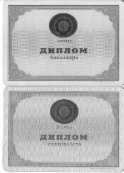 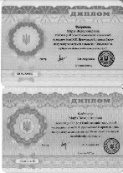 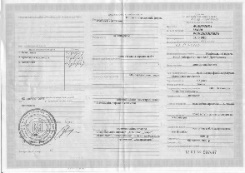 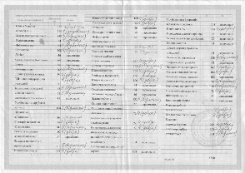 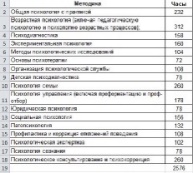 2005г. – Университет им. М.П. Драгоманова, педагогический факультет, специализация – психолог; бакалавр (диплом)2007г. - Университет психологии и педагогики на базе Национального Университета им. М. П. Драгоманова, специализация – практическая психология – специалист (диплом)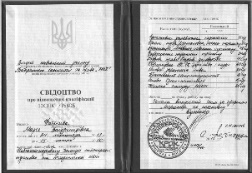 2009-2010 – повышение квалификации, курс Управление персоналом, при университете «КРОК» (диплом)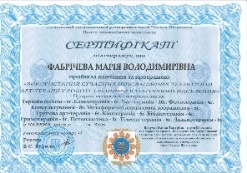 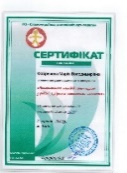 2013г. – сертифицированный курс Теория и практика Арт-терапии, (сертификат)УАТА / ЕАТА202 курс Транзактный Анализ в психотерапии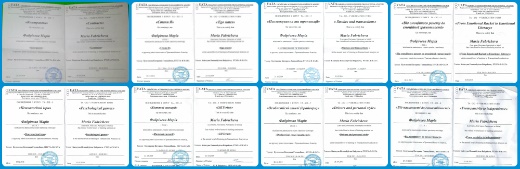 c 2014 года и в настоящее время прохожу обучение на 202- TA-P в Украинской Ассоциации Транзактного анализа Более детальную информацию о дипломах и сертификатах можно увидеть на странице сайта: http://fabricheva.com.ua/sertifikaty.htmlБолее детальную информацию о дипломах и сертификатах можно увидеть на странице сайта: http://fabricheva.com.ua/sertifikaty.html